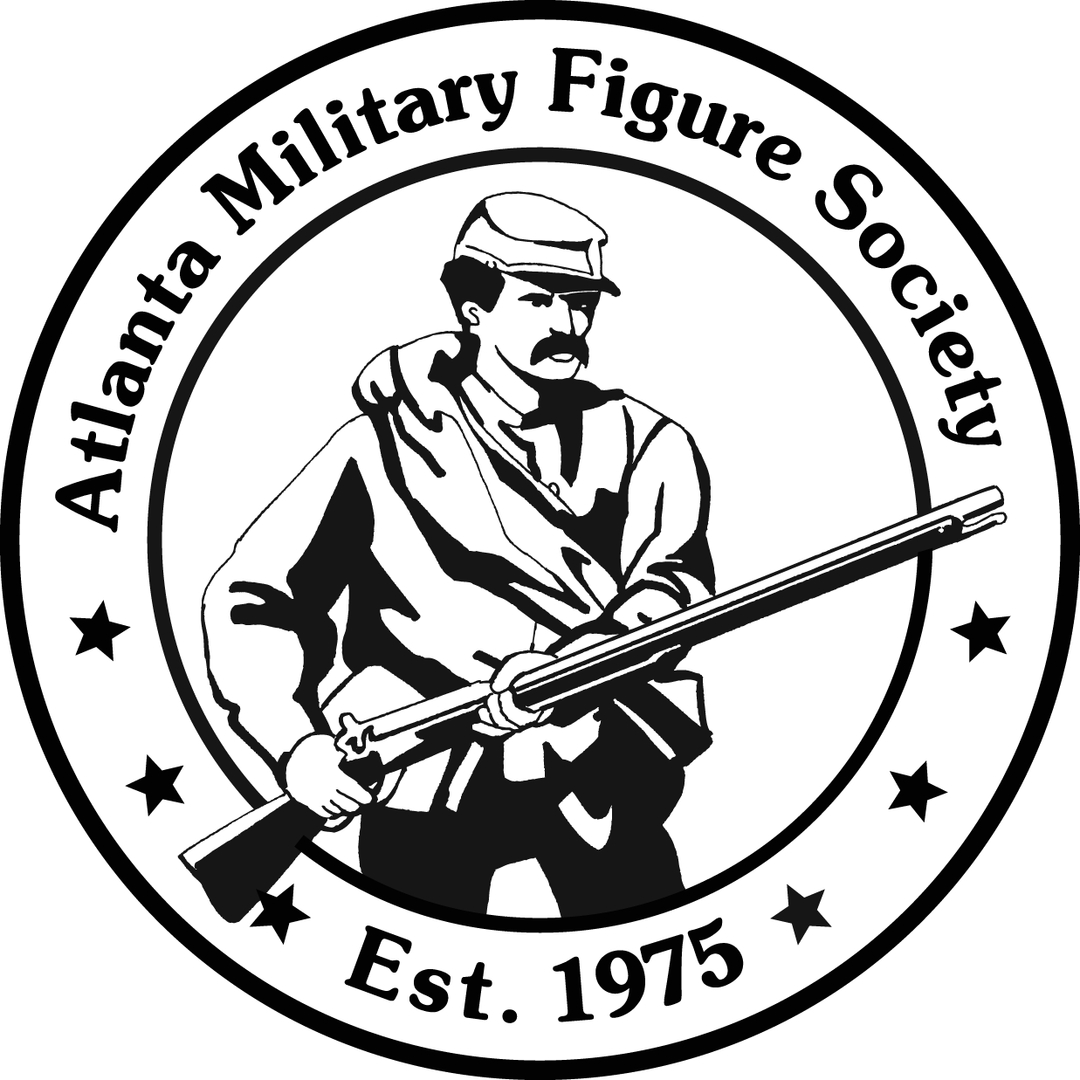 Atlanta Military Figure SocietyFebruary 9-11 2024PO BOX 2762                              Suwanee GA 30024WE’RE BACK at The Hilton Hotel, Atlanta Northeast .  The  location is at 5993 Peachtree Industrial Blvd., Peachtree Corners, GA.  If you were there in 2023, you know what a great location it was.Yes, we’re planning on holding it on February 9-11 2024 at our same location. You can see more about it at our Facebook page.   The great news is that it won’t cost you any more than last year to become a vendor at what promises to be absolutely the best Atlanta Show.   The fees for Wall Tables are $60.00 each and Floor Tables are $55.00 each    This promises to be one of our best shows ever. ***Please let me know if we can share your attendance with the public through our website and mailings.*** For vendors, the Show has proven to be a successful venue year after year, and we anticipate that 2024 will be even better than ever.   Please consider joining us for this special event on February 9 through February 11, 2024.   The particulars are contained in the Vendor Form.   As always, please don’t hesitate to contact me directly if you have questions.   I’m looking forward to seeing you in 2024.   Last year the vendor tables sold out quickly, so timeliness is of the essence.   Don’t be left out because you waited too long!!   For those who have been vendors at the Atlanta Show before please understand that your payment does not have to come with your confirmation.  You’ve earned my confidence and trust by your timeliness in past years.  Payment may be sent any time, however, I do ask that you send payment not later than December 8, 2023 to assure yourselves of the best locations.  After that date, I cannot guarantee your reservation.  Contact me about special situations. This year we will be setting up vendors and exhibitors on Friday night (February 9, 2024) as soon as the Vendor rooms are available and letting you do business as you get set up.  We also plan to hold the Vendor Room open until 9:00 PM that evening for sales and I will remain for set up as necessary after that.  The Show itself will conclude with awards at 11:00 AM on Sunday. I’m looking forward to another great show on February 9 (Friday evening), 10 (Saturday) and 11 (Sunday), 2024, and hope you can be here to enjoy it with us.   Lou 